THÔNG BÁOVề việc đề cử, ứng cử thành viên Hội đồng Quản trị và Ban Kiểm soát Công ty Cổ phần In tổng hợp Bình Dương nhiệm kỳ 2023-2027Kính gửi: Quý Cổ đông Công ty Cổ phần In tổng hợp Bình Dương.Căn cứ:Luật Doanh nghiệp số 59/2020/QH14 ngày 17 tháng 06 năm 2020 của nước CHXHCN Việt Nam; Luật chứng khoán số 54/2019/QH14 được Quốc hội nước Cộng hòa xã hội chủ nghĩa Việt Nam thông qua ngày 26/11/2019; Nghị định số 155/2020/NĐ-CP được Quốc hội nước Cộng hòa xã hội chủ nghĩa Việt Nam thông qua ngày 31/12/2020;Điều lệ tổ chức và hoạt động của Công ty Cổ phần In tổng hợp Bình Dương.	Hội đồng Quản trị Công ty Cổ phần In tổng hợp Bình Dương trân trọng thông báo đến Quý cổ đông về việc ứng cử, đề cử thành viên HĐQT, BKS nhiệm kỳ 2023-2027 với chi tiết như sau:Nhiệm kỳ 2018-2022 của HĐQT và BKS Công ty Cổ phần In tổng hợp Bình Dương sẽ kết thúc tại Đại hội đồng cổ đông thường niên năm 2023. Đồng thời, Đại hội đồng cổ đông thường niên năm 2023 sẽ tiến hành bầu cử thành viên HĐQT, BKS nhiệm kỳ 2023-2027.Quý cổ đông hoặc nhóm cổ đông có đủ điều kiện ứng cử, đề cử thành viên vào HĐQT, BKS theo quy định tại Điều lệ tổ chức và hoạt động Công ty Cổ phần In tổng hợp Bình Dương xin vui lòng gửi Hồ sơ ứng cử, đề cử theo Mẫu được gửi kèm trong tài liệu Đại hội và đăng tải trên website:  http://www.intonghopbd.com.vn đến Công ty trước 16g00 ngày 18/10/2023 theo địa chỉ:CÔNG TY CỔ PHẦN IN TỔNG HỢP BÌNH DƯƠNGNgười nhận: Bà Phan Thị Thanh Ngọc (Thư ký HĐQT) – ĐTDĐ: 098.351.9320Địa chỉ: Số 1 Huỳnh Văn Nghệ, P. Phú Lợi, Tp. Thủ Dầu Một, Bình Dương.Điện thoại: (0274) 3831 505.Fax: 	        (0274) 3822 941.Tiêu chuẩn ứng cử, đề cử thành viên vào HĐQT, BKS nhiệm kỳ 2023-2027 trích dẫn từ Điều lệ tổ chức và hoạt động Công ty Cổ phần In tổng hợp Bình Dương được trình bày chi tiết tại Quy chế về thể lệ làm việc, biểu quyết, bầu cử tại Đại hội đồng cổ đông thường niên năm 2023 kèm theo hồ sơ này.Nếu quá thời gian nêu trên, Công ty không nhận được Hồ sơ ứng cử, đề cử của quý Cổ đông thì Hội đồng Quản trị đương nhiệm sẽ đề cử người có đủ tiêu chuẩn và điều kiện để ứng cử làm thành viên HĐQT cho nhiệm kỳ mới và Ban Kiểm soát đương nhiệm sẽ đề cử người có đủ tiêu chuẩn và điều kiện để ứng cử làm thành viên BKS cho nhiệm kỳ mới.Trân trọng thông báo./.CỘNG HÒA XÃ HỘI CHỦ NGHĨA VIỆT NAMĐộc lập - Tự do - Hạnh phúc -------------------------------------------------------
PHIẾU ỨNG CỬ, ĐỀ CỬThành viên Hội đồng Quản trị, Ban Kiểm soát nhiệm kỳ 2021-2026Kính gửi:   Công ty Cổ phần Nước giải khát Yến sào Khánh HòaCổ đông: 	Số GP/ĐKKD/CMND:	 Ngày cấp	Nơi cấp	(Họ và tên người đại diện theo pháp luật đối với cổ đông là tổ chức):	Số cổ phần sở hữu tại thời điểm ứng cử, đề cử:	 cổ phần, tỷ lệ:	Sau khi xem xét Điều kiện đề cử, ứng cử vào thành viên Hội đồng Quản trị, Ban Kiểm soát theo quy định tại Điều 155 và Điều 169 của Luật Doanh nghiệp năm 2020 và Điều lệ tổ chức và hoạt động Công ty Cổ phần Nước giải khát Yến sào Khánh Hòa, tôi đề nghị:1. Tự ứng cử vào: Hội đồng Quản trị: Ban Kiểm soát:2. Cổ đông đề cử người khác vào: Hội đồng Quản trị:	Ban Kiểm soát:	Họ và tên người được đề cử: 	 ………………………Quốc tịch:…………..Ngày, tháng, năm sinh: .……………………………………………………Số CMND/Hộ chiếu: ………….Ngày cấp ………..	Nơi cấp ……………...Địa chỉ: …………………………………………………………………….Thông tin khác: …………………………………………………………….(Các cổ đông ứng cử, đề cử vào vị trí nào thì tích vào ô trống tương ứng kế bên. Phiếu đề cử, ứng cử được gửi về Công ty Cổ phần Nước giải khát Yến sào Khánh Hòa cùng hồ sơ của ứng viên).CỘNG HÒA XÃ HỘI CHỦ NGHĨA VIỆT NAMĐộc lập - Tự do - Hạnh phúc -------------------------------------------------------
VĂN BẢN ỦY QUYỀN THÀNH LẬP NHÓM CỔ ĐÔNGKính gửi: Công ty Cổ phần Nước giải khát Yến sào Khánh Hòa.Chúng tôi ký tên dưới đây gồm có:Cổ đông: .....................................................................................................Địa chỉ:……………………………………………………………………Số lượng cổ phần nắm giữ: ………………………………………………Cổ đông: ………………………………………………………………….Địa chỉ:……………………………………………………………………Số lượng cổ phần nắm giữ: ………………………………………………Cổ đông: ………………………………………………………………….Địa chỉ: …………………………………………………………………...Số lượng cổ phần nắm giữ: ………………………………………………Tổng số cổ phần của toàn nhóm là :	(chiếm : ..........% tổng số cổ phần)Chúng tôi đồng ý thành lập nhóm cổ đông của Công ty Cổ phần Nước giải khát Yến sào Khánh Hòa và đề cử Ông (Bà) có tên sau đây được đại diện nhóm và tham gia ứng cử bầu thành viên......................................Công ty Cổ phần Nước giải khát Yến sào Khánh Hòa nhiệm kỳ 2021-2026 tại cuộc họp Đại hội đồng cổ đông thường niên năm tài chính 2020 ngày 04/06/2021.Người được ủy quyền tham gia ứng cử:Họ và tên : 	Địa chỉ : 	Số lượng cổ phần nắm giữ : 	Lý lịch trích ngang:Trình độ học vấn :	Chức vụ hiện tại :	Quá trình công tác và kinh nghiệm làm việc :	Chữ ký của các cổ đông ủy quyền :1. 	2. 	3.	Chữ ký của người được ủy quyền:SƠ YẾU LÝ LỊCH ỨNG VIÊN THAM GIA HĐQT/BKSCÔNG TY CỔ PHẦN NƯỚC GIẢI KHÁT YẾN SÀO KHÁNH HÒANHIỆM KỲ 2021-20261. Họ và tên	: 	2. Giới tính	: 	3. Số CMND (Hộ chiếu):	4. Ngày tháng năm sinh	: 	5. Nơi sinh	:.……………………... Quốc tịch: 	6. Dân tộc	:...……………………. Quê quán: 	7. Địa chỉ thường trú	: 	8. Số điện thoại liên lạc	: 	9. Trình độ văn hóa	: 	10. Trình độ chuyên môn 	11. Quá trình công tác (nêu tóm tắt nơi công tác, chức vụ, nghề nghiệp):12. Chức vụ công tác hiện nay: 	* Chức vụ hiện đang nắm giữ ở các tổ chức khác: 	13. Số cổ phần nắm giữ:................................................cổ phần	14. Tổng số cổ phần của nhóm cổ đông đề cử: 	Tôi xin cam đoan những lời khai trên là hoàn toàn đúng sự thật, nếu có sai sót tôi xin chịu trách nhiệm trước Pháp luật.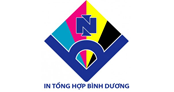 ------------------------Số: ___/2023/TB-HĐQTCỘNG HÒA XÃ HỘI CHỦ NGHĨA VIỆT NAMĐộc lập – Tự do – Hạnh phúc----------Bình Dương, ngày …. tháng …. năm 2023Nơi nhận:- Như trên;- Lưu VT.TM.HỘI ĐỒNG QUẢN TRỊCHỦ TỊCHNGUYỄN THỊ THUỲ DƯƠNGTRỊNH THỊ HỒNG VÂNHồ sơ gửi kèm gồm:- Bản sao hợp lệ CMND/Hộ chiếu;- Bản sao hợp lệ các văn bằng liên quan;- Sơ yếu lý lịch của ứng viên theo mẫu.……………, ngày …. tháng ….. năm 2021.Hồ sơ gửi kèm gồm:- Bản sao hợp lệ CMND/Hộ chiếu;- Bản sao hợp lệ các văn bằng liên quan;- Sơ yếu lý lịch của ứng viên theo mẫu.(Ký, ghi rõ họ tên, đóng dấu nếu là cổ đông pháp nhân)XÁC NHẬN CỦAĐỊA PHƯƠNG/CƠ QUAN CÔNG TÁC(ký tên, đóng dấu)…………..,ngày … tháng … năm 2021.Người khai(Ký và ghi rõ họ tên)